       Organizačná schéma obce Závod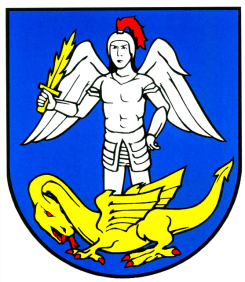 